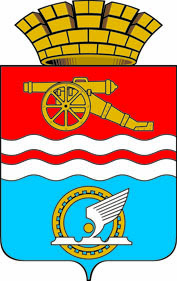 СВЕРДЛОВСКАЯ ОБЛАСТЬАДМИНИСТРАЦИЯ КАМЕНСК-УРАЛЬСКОГО ГОРОДСКОГО ОКРУГАПОСТАНОВЛЕНИЕот _____________ № _______О внесении изменений в постановление Администрации города Каменска-Уральского от 19.06.2013 № 850 «Об утверждении Регламента предоставления услуги по оформлению документов по обмену жилыми помещениями, предоставленными по договорам социального найма в муниципальном жилищном фонде на территории муниципального образования  город Каменск-Уральский»В соответствии с Федеральным законом от 27 июля 2010 года № 210-ФЗ «Об организации предоставления государственных и муниципальных услуг» Администрация Каменск-Уральского городского округа,ПОСТАНОВЛЯЕТ:1. Внести в постановление Администрации города Каменска-Уральского 19.06.2013 № 850 (в редакции постановлений Администрации города Каменска-Уральского от 11.06.2014  №  801, от 27.01.2015 № 93, от 19.10.2016 № 1467, от 12.12.2018 № 1073, от 19.12.2019 № 1035) «Об утверждении Регламента предоставления услуги по оформлению документов по обмену жилыми помещениями, предоставленными по договорам социального найма в муниципальном жилищном фонде на территории муниципального образования город Каменск-Уральский» (далее – Постановление) следующие изменения:1) в наименовании и в пункте 1 Постановления слова «на территории муниципального образования город Каменск-Уральский» исключить;2) в преамбуле Постановления слова «администрация города Каменска-Уральского» заменить словами «Администрация Каменск-Уральского городского округа».3) пункт 3 Постановления изложить в следующей редакции:«3. Контроль за исполнением настоящего постановления возложить на первого заместителя главы Администрации городского округа Д.В. Башарина».2. Внести в Регламент предоставления услуги по оформлению документов по обмену жилыми помещениями, предоставленными по договорам социального найма в муниципальном жилищном фонде на территории муниципального образования город Каменск-Уральский (далее – Регламент), следующие изменения:1) в наименовании Регламента слова «на территории муниципального образования город Каменск-Уральский» исключить.2) пункт 1.1. Регламента изложить в следующей редакции:«1.1. Регламент предоставления услуги по оформлению документов по обмену жилыми помещениями, предоставленным по договорам социального найма в муниципальном жилищном фонде (далее - Регламент) разработан в целях повышения качества предоставления указанной услуги в муниципальном образовании Каменск-Уральский городской округ Свердловской области».3) пункт 1.2. Регламента изложить в следующей редакции:«1.2. Перечень нормативных правовых актов, регулирующих предоставление муниципальной услуги, с указанием их реквизитов и источников официального опубликования размещен на официальном сайте органа местного самоуправления «Комитет по управлению имуществом Каменск-Уральского городского округа» в сети «Интернет» по адресу: https://imush.kamensk-uralskiy.ru и на Едином портале: http://www.gosuslugi.ru.Орган местного самоуправления «Комитет по управлению имуществом Каменск-Уральского городского округа» обеспечивает размещение и актуализацию перечня указанных нормативных правовых актов на официальном сайте муниципального образования Каменск-Уральский городской округ Свердловской области в сети Интернет, а также на Едином портале».4) подпункты 1.4.1. - 1.4.5. пункта 1.4. Регламента изложить в следующей редакции:«1.4.1. Информирование заявителей о порядке предоставления муниципальной услуги осуществляется непосредственно работниками МКУ «Управление МЖФ» при личном приеме и по телефону, а также через государственное бюджетное учреждение Свердловской области «Многофункциональный центр предоставления государственных и муниципальных услуг» и его филиалы.1.4.2. Информация о месте нахождения, графиках (режиме) работы, номерах контактных телефонов, адресах электронной почты и официальных сайтов МКУ «Управление МЖФ», информация о порядке предоставления муниципальной услуги и услуг, которые являются необходимыми и обязательными для предоставления муниципальной услуги, размещена в федеральной государственной информационной системе «Единый портал государственных и муниципальных услуг (функций)» по адресу: http://www.gosuslugi.ru, на официальном сайте муниципального образования Каменск-Уральский городской округ Свердловской области https://kamensk-uralskiy.ru, на официальном сайте в сети Интернет органа местного самоуправления «Комитет по управлению имуществом Каменск-Уральского городского округа» (официальный сайт: https://imush.kamensk-uralskiy.ru) и информационных стендах МКУ «Управление МЖФ», на официальном сайте многофункционального центра предоставления государственных и муниципальных услуг (www.mfc66.ru), а также предоставляется непосредственно работниками МКУ «Управление МЖФ» при личном приеме, а также по телефону.1.4.3. Основными требованиями к информированию граждан о порядке предоставления муниципальной услуги и услуг, которые являются необходимыми и обязательными для предоставления муниципальной услуги, являются достоверность предоставляемой информации, четкость в изложении информации, полнота информирования.1.4.4. При общении с гражданами (по телефону или лично) работники МКУ «Управление МЖФ» должны корректно и внимательно относиться к гражданам, не унижая их чести и достоинства. Устное информирование о порядке предоставления муниципальной услуги должно проводится с использованием официально-делового стиля речи.1.4.5. Информирование граждан о порядке предоставления муниципальной услуги может осуществляться с использованием средств автоинформирования (с момента реализации технической возможности)».5) пункт 1.5. Регламента изложить в следующей редакции:«1.5. Заявитель вправе обжаловать решения и действия (бездействие), принятые в ходе предоставления муниципальной услуги МКУ «Управление МЖФ», его должностных лиц, а также решения и действия (бездействие) многофункционального центра, работников многофункционального центра предоставления государственных и муниципальных услуг в досудебном (внесудебном) порядке  в случаях, предусмотренных статьей 11.1 Федерального закона от 27.07.2010 № 210-ФЗ «Об организации предоставления государственных и муниципальных услуг».6) по всему тексту пунктов 2.1, 2.3, 2.5, 3.1.3, 3.3.1, 3.4 Регламента слова «на территории муниципального образования город Каменск-Уральский» исключить.7) в пункте 1.3 Регламента слова «города Каменска-Уральского» заменить словами «Каменск-Уральского городского округа Свердловской области».8) наименование раздела 3 Регламента изложить в новой редакции: «3. Состав, последовательность и сроки выполнения административных процедур (действий), требования к порядку их выполнения, в том числе особенности выполнения административных процедур (действий) в электронной форме, а также особенности выполнения административных процедур в МФЦ».9) в последнем абзаце пункта 3.2 Регламента слова «Администрацию города» заменить словами «Администрацию Каменск-Уральского городского округа».10) дополнить Регламент пунктом 3.6. следующего содержания:«3.6. В случае выявления допущенных опечаток и (или) ошибок в выданных в результате предоставления муниципальной услуги документах уполномоченный специалист МКУ «Управление МЖФ», предоставляющий услугу, осуществляет их замену в срок, не превышающий 10 рабочих дней с момента поступления соответствующего заявления».11) пункт 4.1. Регламента изложить в следующей редакции:«4.1. Текущий контроль за соблюдением последовательности действий, определенных административными процедурами по предоставлению муниципальной услуги, осуществляется руководителем и должностными лицами МКУ «Управление МЖФ», ответственными за предоставление муниципальной услуги, на постоянной основе, а также путем проведения плановых и внеплановых проверок по соблюдению и исполнению положений настоящего регламента.Контроль за полнотой и качеством предоставления муниципальной услуги включает в себя: проведение проверок, выявление и устранение нарушений прав заявителей, рассмотрение, принятие решений и подготовку ответов на обращения заявителей, содержащие жалобы на действия (бездействие) МКУ «Управление МЖФ» и его должностных лиц, многофункционального центра предоставления государственных и муниципальных услуг и его сотрудников и т.д.».12) в первом предложении пункта 4.3 Регламента слова «постановления администрации города» заменить словами «постановления Администрации Каменск-Уральского городского округа Свердловской области».13) наименование раздела 5 Регламента изложить в новой редакции: «5. Досудебный (внесудебный) порядок обжалования решений и действий (бездействия) органа, предоставляющего муниципальную услугу, МФЦ, а также их должностных лиц, муниципальных служащих, работников».14) в пункте 5.4 Регламента слова  «город Каменск-Уральский» в соответствующих падежах заменить на слова «Каменск-Уральский городской округ Свердловской области».15) в Приложении № 1 Регламента слова «г. Каменска-Уральского» заменить на  слова «Каменск-Уральского городского округа Свердловской области».3. Опубликовать настоящее постановление в газете «Каменский рабочий» и разместить на официальном сайте муниципального образования.4. Контроль за исполнением настоящего постановления возложить на первого заместителя главы Администрации городского округа Д.В. Башарина.Глава 
Каменск-Уральского городского округа			                   А.А. Герасимов